30 марта 2023 года в Савинской районной организации Профсоюза работников образования состоялся день Председателя. На нем присутствовали: председатель ТООПО по г.о. Шуя, Шуйскому и Савинскому МР ИО Огаркова О. С., начальник отдела образования Кузнецова Л. А., председатель Савинской РОП Панина О. В., а также 12 представителей ППО района. На заседании было рассмотрено  ряд актуальных вопросов:О новом региональном отраслевом Соглашении на 2023-2025 г.г.2.  Оплата труда работников.   2.1. Показатели средней заработной платы педагогических работников района за 2022 год    2.2. Заработная плата за первую половину месяца.   2.3. Об определении порядка организации дежурства педагогов в   образовательных учреждениях.   2.4. Об изменениях в законодательстве РФ в части оплаты труда с     01.03.2023г.4. Результаты собеседования с Председателями ППО.5. Разработка новых коллективных договоров6. Участие педагогов района в областном фестивале искусств«Вдохновение»7. Проведение турслета8. Оздоровление членов Профсоюза.А также председатель ППО МБОУ Савинской средней школы Кувыркина С. А. была награждена грамотой Обкома Профсоюза.  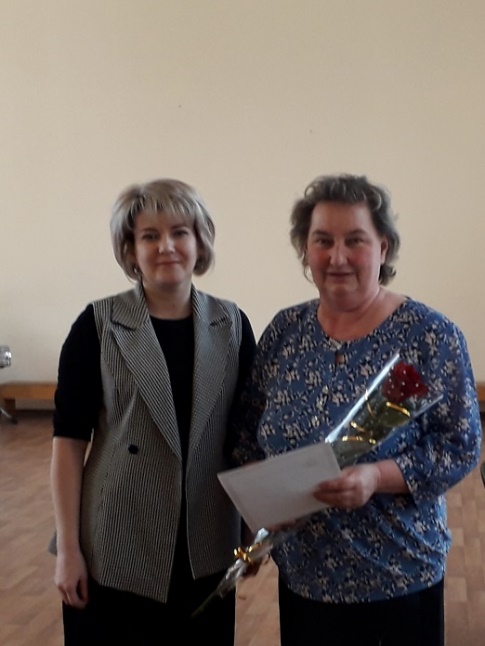 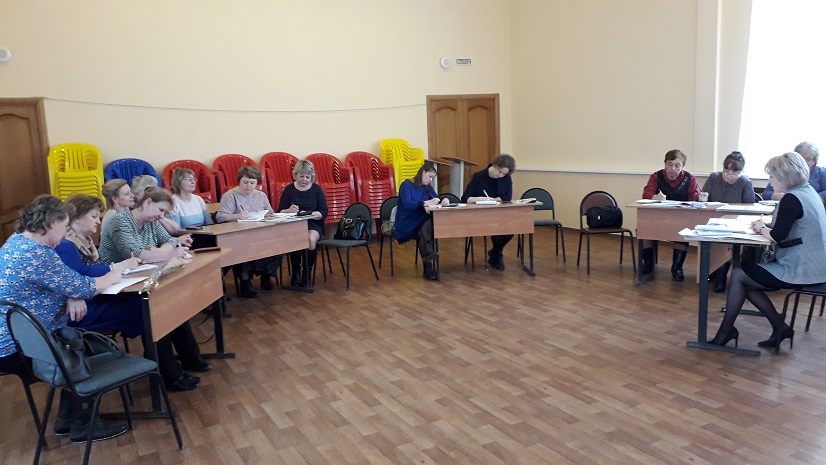 